Ação: DOAÇÃO COBERTORESLOCAL: PRAÇA DA MANTIQUEIRA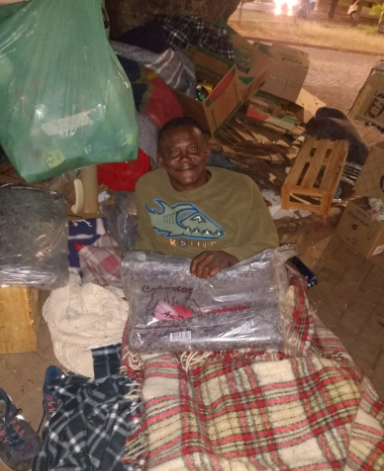 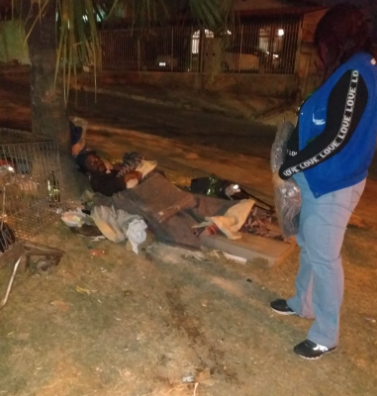 Ação: REUNIÃO DE COORDENAÇÃO LOCAL: REMOTA CENTRO POP 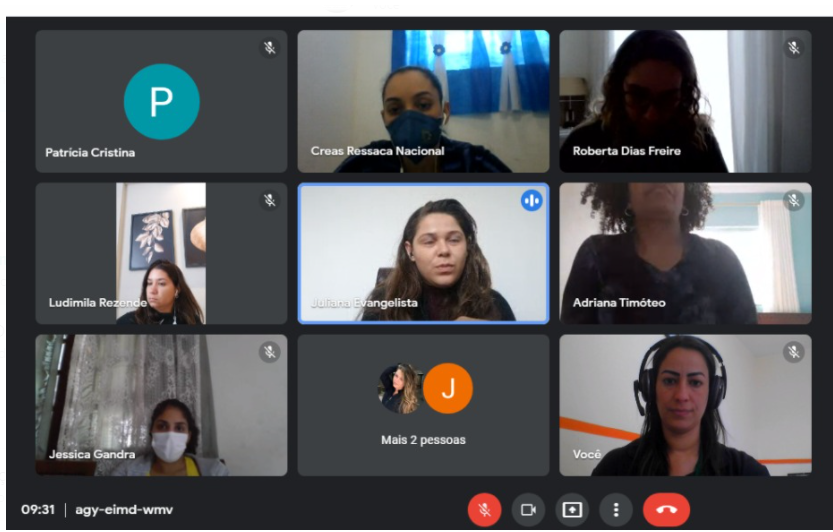 Ação: RECEBIMENTO DE ROUPAS E COBERTORESLOCAL: CENTRO POP 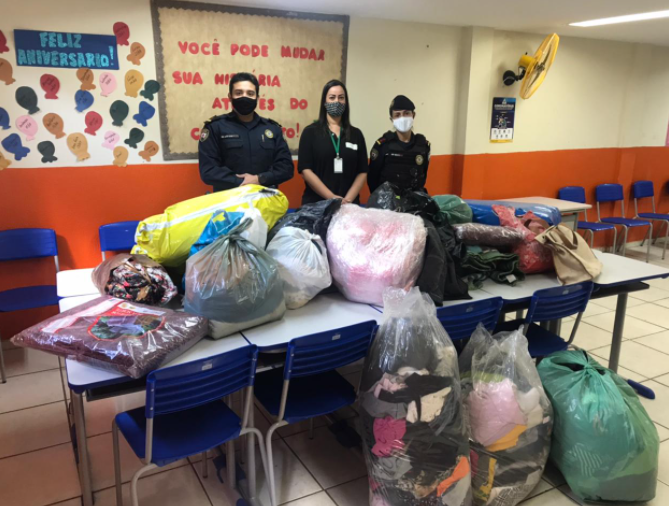 Ação: ENTREGA DE COBERTORESLOCAL: REGIONAL SEDE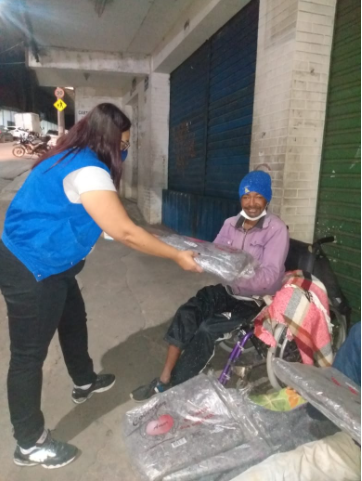 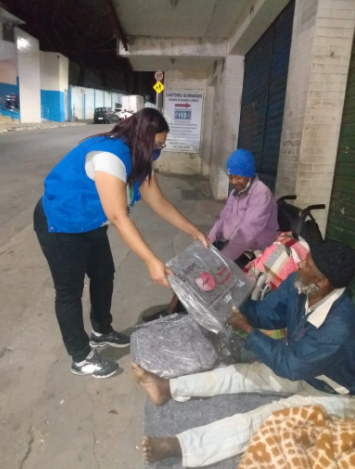 Ação: PLANEJAMENTO PRÉ CONFERENCIA DE USUÁRIOS LOCAL:CEENTRO POP 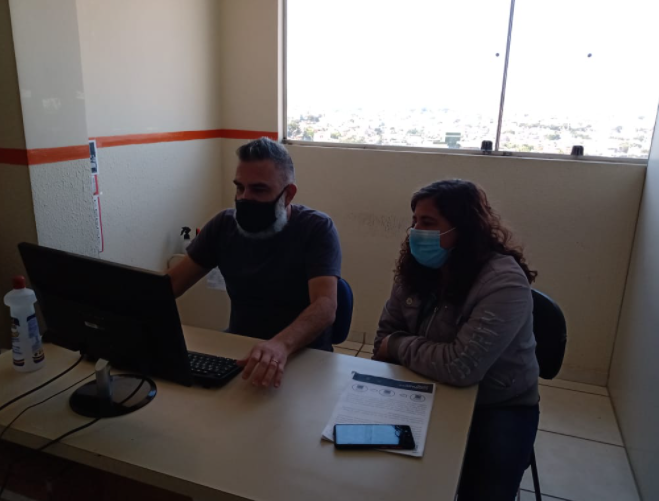 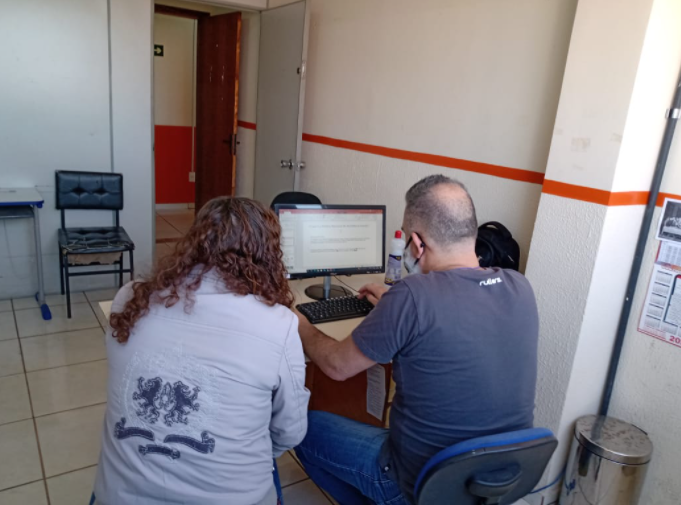 Ação: VACINAÇÃO COVID 19LOCAL: CENTRO POP 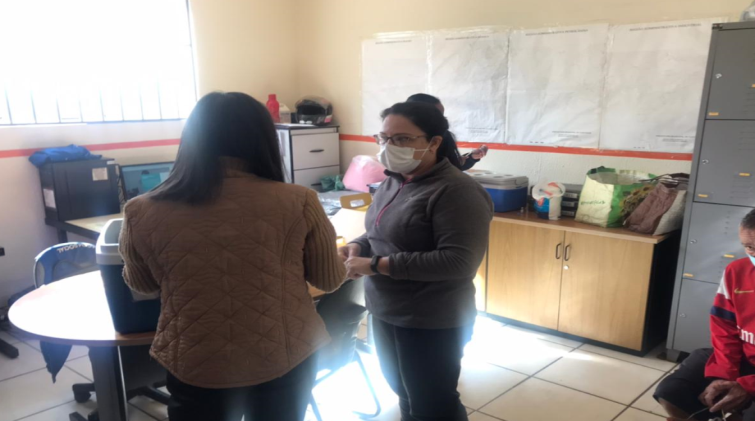 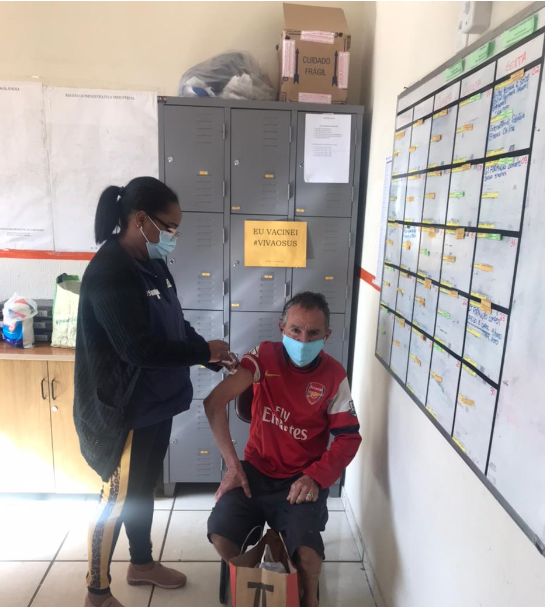 Ação: COLEGIADO COORDENAÇÃO LOCAL: CASA DE PASSAGEM 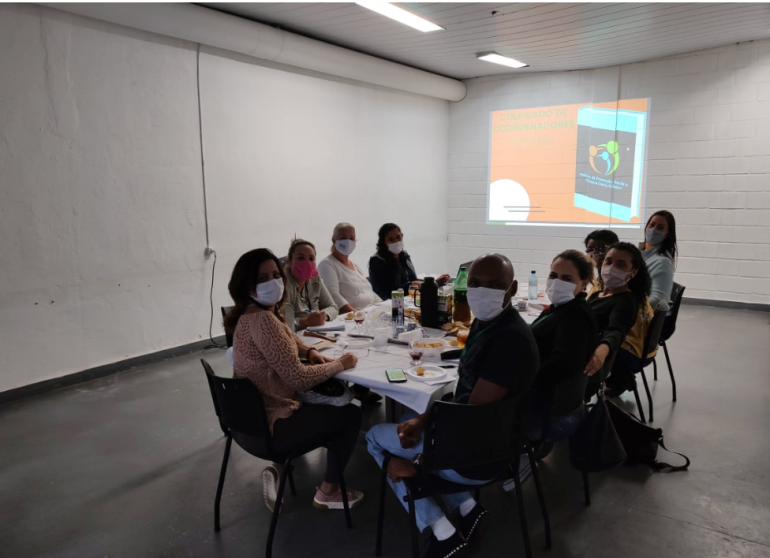 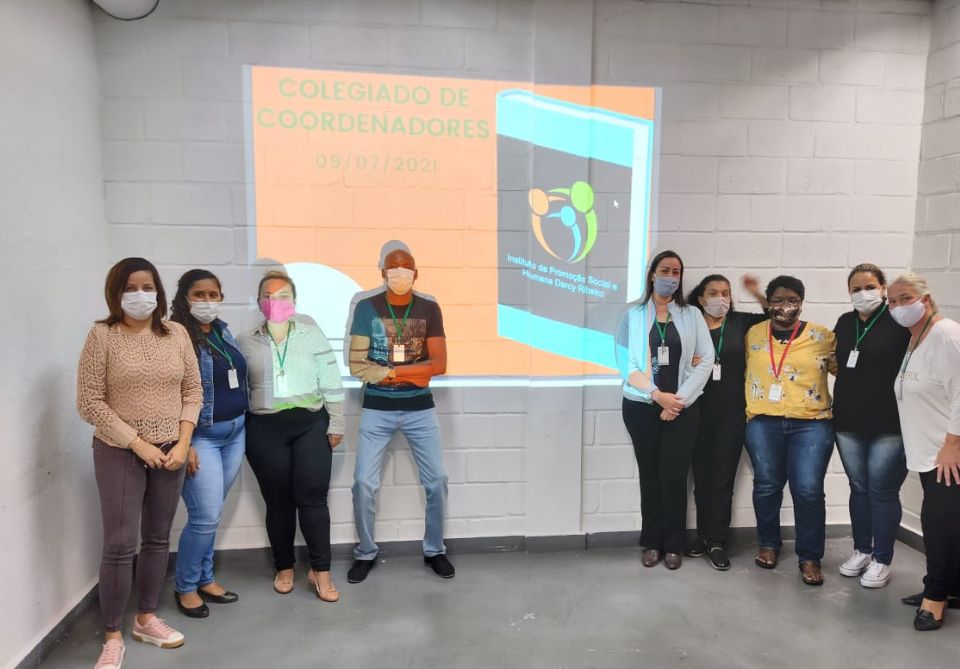 AÇÃO:PRÉ CONFERENCIA DOS TRABALHDORES LOCAL: REMOTA 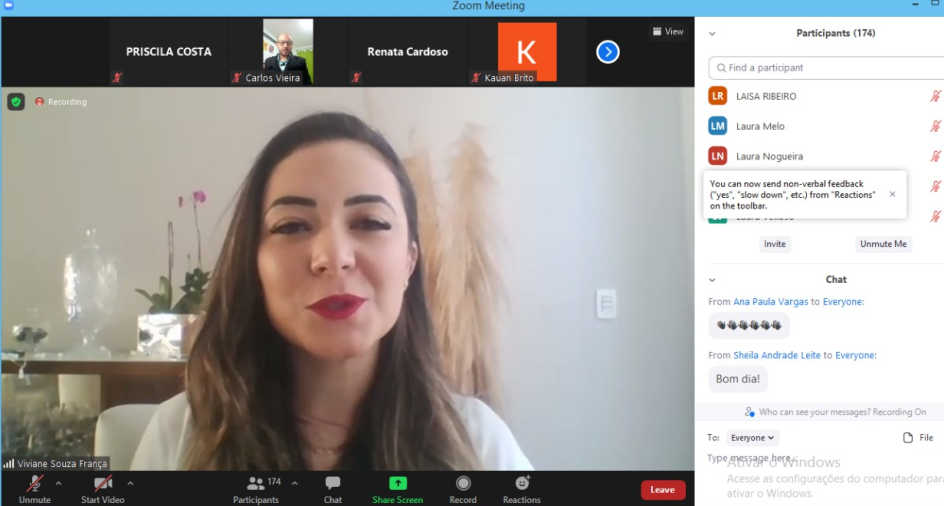 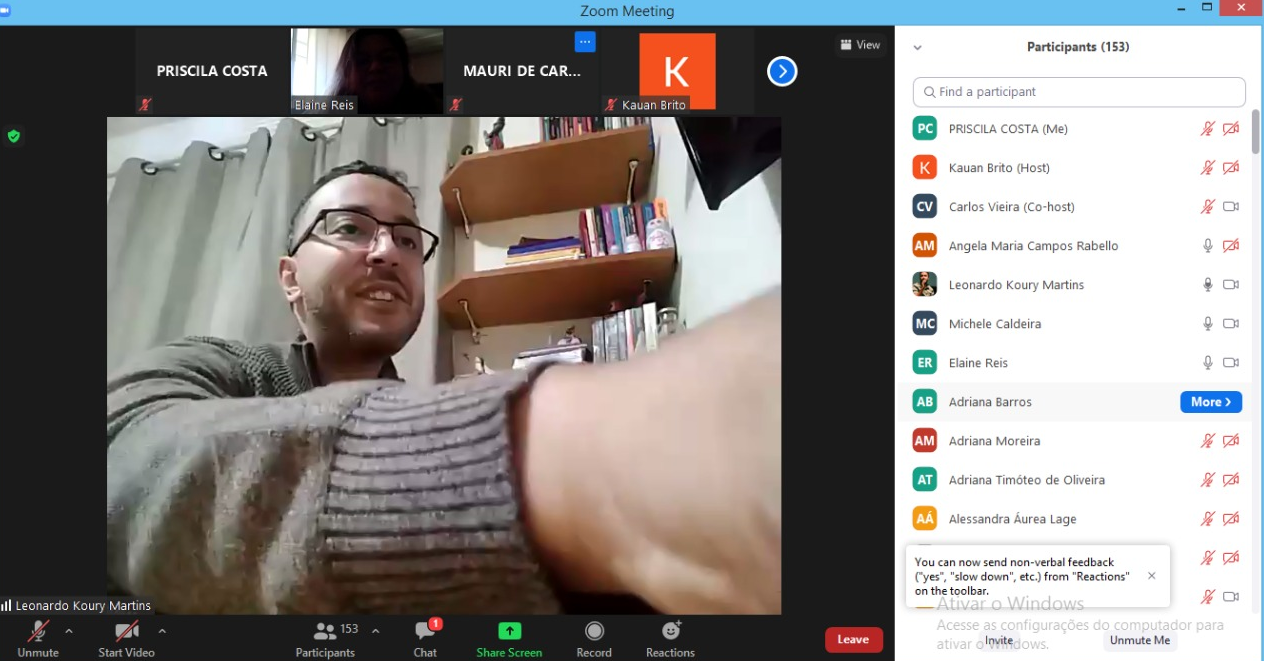 